March 8, 202210:00 AM – 11:30 AM Join Zoom Meetinghttps://cabq.zoom.us/j/9697603096Meeting ID: 969 760 3096AGENDAApproval of minutes – ChairAdditions/deletions to agenda – Chair City Update – Sr. Economic Developer Monica Mitchell Introduction – Small Business Office, Carrie VenderOpen Discussion Commander Scott Norris, APD – Central closures Angelo Metzgar, Code Compliance Manager – Business registration processCommittee Update – ChairBusiness Updates AdjournNotice to Persons with DisabilitiesIf you have a disability and require special assistance to participate in this meeting, please contact Monica Mitchell as soon as possible before the meeting date at 505-768-3226. City of AlbuquerqueSmall BusinessRegulatory Advisory CommissionCity of AlbuquerqueSmall BusinessRegulatory Advisory Commission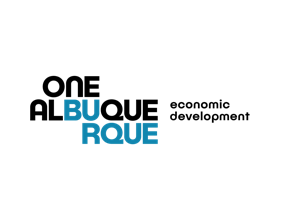 Chair: Myra GhattasVice Chairman: Tim Nisly                   City Legal: Leigh Brunner                                Staff:  M. Mitchell           C. Vender           S. Romero           Y. Hernandez Commissioners: Paulette Baca                              Matthew Biggs                              Kenneth J. Carson                             Cailyn KilcupCommissioners: Paulette Baca                              Matthew Biggs                              Kenneth J. Carson                             Cailyn Kilcup